……………………………..………………(miejscowość i data)..............................................       	(imię i nazwisko)     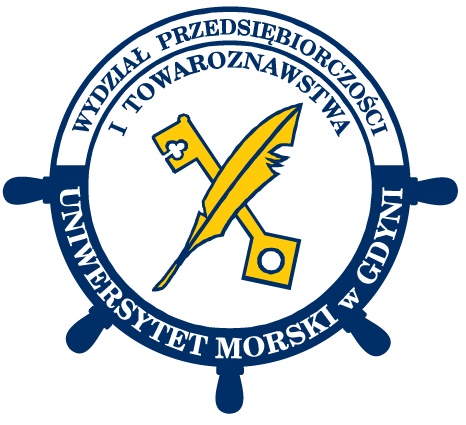 …………………………….. 	(kod i miejscowość)……………………………..         	(ulica)……………………………..	   (telefon, e-mail)PODANIE	Proszę o przyjęcie mnie na studnia podyplomowe „Rzeczoznawstwo i kontrola jakości”          (I edycja) prowadzone w roku akademickim 2018/2019 na Wydziale Przedsiębiorczości 
i Towaroznawstwa Uniwersytetu Morskiego w Gdyni. Wyrażam zgodę na przetwarzanie moich danych osobowych zawartych w przedstawionych przeze mnie dokumentach dla potrzeb niezbędnych do realizacji procesu postępowania kwalifikacyjnego, zgodnie z ustawą z dnia 29 sierpnia 1997 r. o ochronie danych osobowych (Dz. U. z 2002 r. nr 101, poz. 926 ze zm.).                                                                                                      …………………………………                                                                                                                			(podpis kandydata)Do podania załączam:1) odpis dyplomu ukończenia szkoły wyższej,2) potwierdzenie opłaty 290 zł,3) kserokopię dowodu osobistego.